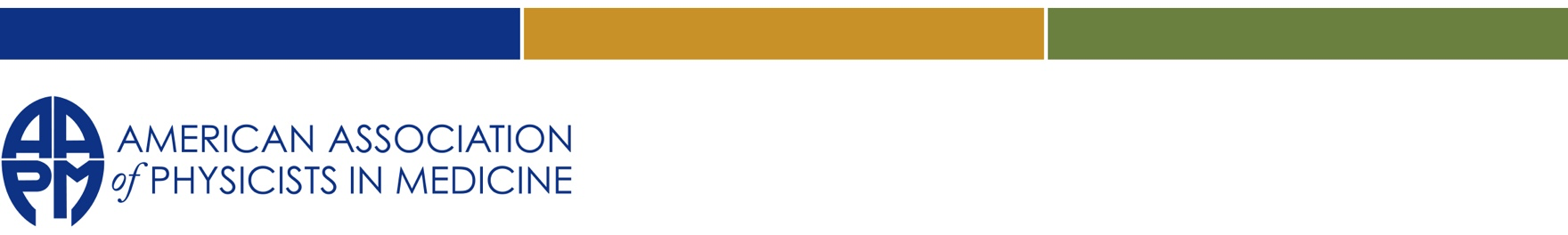 2024 AAPM/RSNA Doctoral and 
Masters Graduate Fellowships ApplicationApplication Deadline:  April 24, 2024Doctoral Graduate Fellowships:
Four PhD Awards of $10,000 each
Two awards will be for first year Doctoral Students.
Two awards will be for second year or higher Doctoral Students.
• Paid to institution which in turn transfers it to student. Money can be used for tuition, professional and research development.

MS Graduate Fellowships:
Three MS Awards of $10,000 each
All first and second year MS students are eligible to apply.
• Paid to institution which in turn transfers it to student. Money can be used for tuition, professional and research development.______________________________________________________________________________________________________DETAILS OF FELLOWSHIPEach first-year applicant (either for Doctoral or Masters Fellowship) must be a graduate of an undergraduate program in physics or equivalent majors (e.g. engineering-physics, math-physics, or nuclear engineering or applied physics) from an accredited university or college in North America. The undergraduate grade point average must be greater than 3.5 (Based on a 4.0 scale). Each applicant must have submitted an application for graduate study to one of the CAMPEP accredited programs with subsequent acceptance.
Each second-year or higher applicant (either for Doctoral or Masters Fellowship) must be enrolled in a CAMPEP accredited graduate medical physics program. For second-year applicants, the first semester graduate grade point average must be greater than 3.5 (based on a 4.0 scale). For higher than second-year, the graduate grade point average must be greater than 3.5 (based on a 4.0 scale).A comprehensive list of CAMPEP-accredited programs can be found on the CAMPEP Web Page: https://www.campep.org/At least one of each of the MS and Doctoral awards will be reserved for under-represented applicantsMust be a member of the AAPM at the time of application. (Any membership category. Pending membership status not eligible.)Required Supporting Documentation:In addition to the completed and uploaded application form (see below; includes CV template) --Send all post-secondary study transcripts (Official Transcripts) to karen@aapm.org to arrive by the deadline.Upload Graduate Record Exam results (if applicable)Provide the recommendation form template to TWO recommenders; Two completed recommendation forms must arrive by the deadline to be uploaded by karen@aapm.org.One reference letter sent to karen@aapm.org by the deadline.Upload acceptance letter from intended CAMPEP Accredited Program.APPLICATION
Combine all requested items into (1) .pdf for uploadApplication Deadline:  April 24, 2024
I. Personal DataName:   	   Do you currently have any funding toward your Graduate Education?   Yes   No   (circle one)   List of current funding:II. Fellowship ProgramName of CAMPEP-Accredited Program:   	 Expected Start Date:   	III. Post Secondary Educational HistoryLast School:   	 Address:   	Degree/Major:   		Date Expected/Awarded:   	For the MS Graduate Fellowship, all first and second year MS students are eligible to apply. Are you _____First Year   _____ Second Year:   Additional Relevant Education (List most recently received degree first)Institution 	Major 	Dates Attended 	Degree1.   	   		From:  	 To:  	2.   	   		From:  	 To:  	IV.  Special CircumstancesIf you fail to meet only one criterion, as clearly outlined on accompanying material, please state succinctly why you think you should be considered further.
VI. Fund StatementProvide a (<300 word) statement of how funds are to be used, and how the funds will benefit your graduate study or career should you receive the award.VI. Personal StatementProvide a (<300 word) statement on your interest, knowledge of and/or work experience in the field of Medical Physics. Discuss immediate and long-term career aspirations. Conclude with a discussion of your personal attributes that you believe are important and useful.VII. Statement of AccuracyThe information provided on this application is true and complete. If determined otherwise, I understandthat the AAPM can withdraw support within 30 calendar days of my receipt of written notice of same.Signature	Date
CV TemplateYour NameEducationList in reverse chronological order and include dates of attendance and GPA (if applicable)Honors and AwardsList relevant awards, fellowships, honors, grants, and academic distinctions in reverse chronological order. Include a short description if necessary.Research ExperienceList in reverse chronological order and include dates of each experiencePublicationsList your publications in reverse chronological order under each category below.  Please do not include papers in preparation. Papers:Abstracts:Talks:Professional AffiliationsOther (Such as community service, extracurricular activity, etc.)Phone: (000) 000-0000youremail@companysite.comMailing AddressCity, ST  00000